INDICAÇÃO N.º 2399/2019Senhora Presidente,O vereador José Osvaldo Cavalcante Beloni (KIKO BELONI), requer nos termos regimentais, após aprovação em Plenário, que seja encaminhada ao Excelentíssimo Senhor Prefeito Municipal, o seguinte pedido:Determinar ao departamento competente que tome as providências que se fizerem necessárias para que seja realizado o corte do mato e a limpeza da Praça Deusdete Nelis de Souza, situada entre as ruas Beja, Évora e Santarém, no Parque Portugal.Justificativa:Esse vereador faz a presente indicação em atenção à solicitação de munícipes moradores do bairro, que relatam que o mencionado sistema de lazer se encontra tomado pelo mato alto, que prejudica a utilização do espaço, permite o descarte irregular de lixo e entulho e favorece a procriação de animais peçonhentos e roedores.Valinhos, 14 de agosto de 2019KIKO BELONIVereador – PSB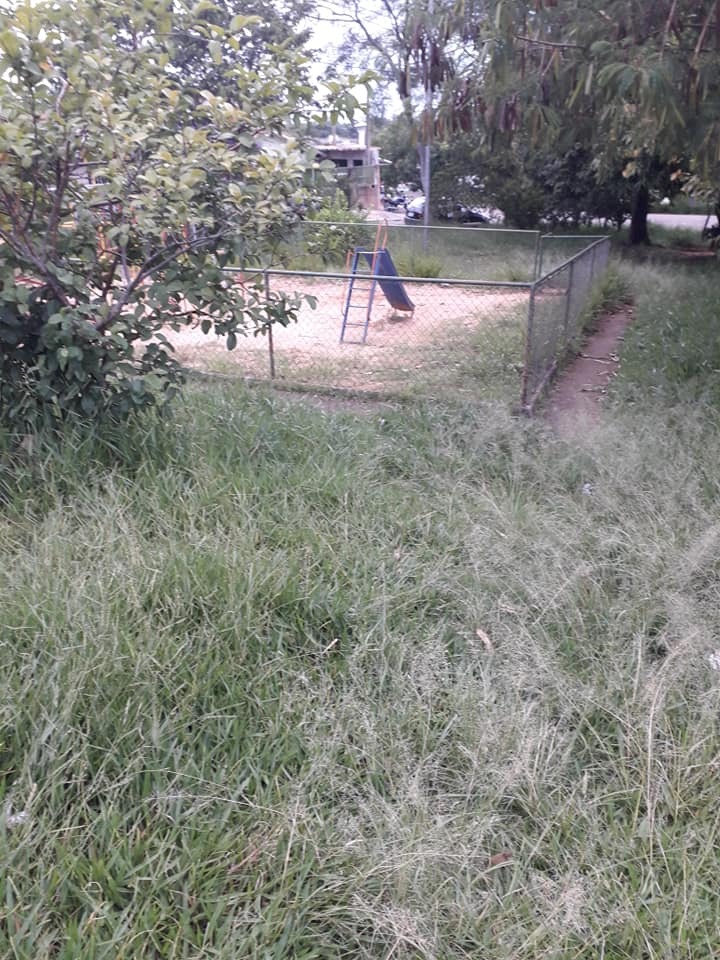 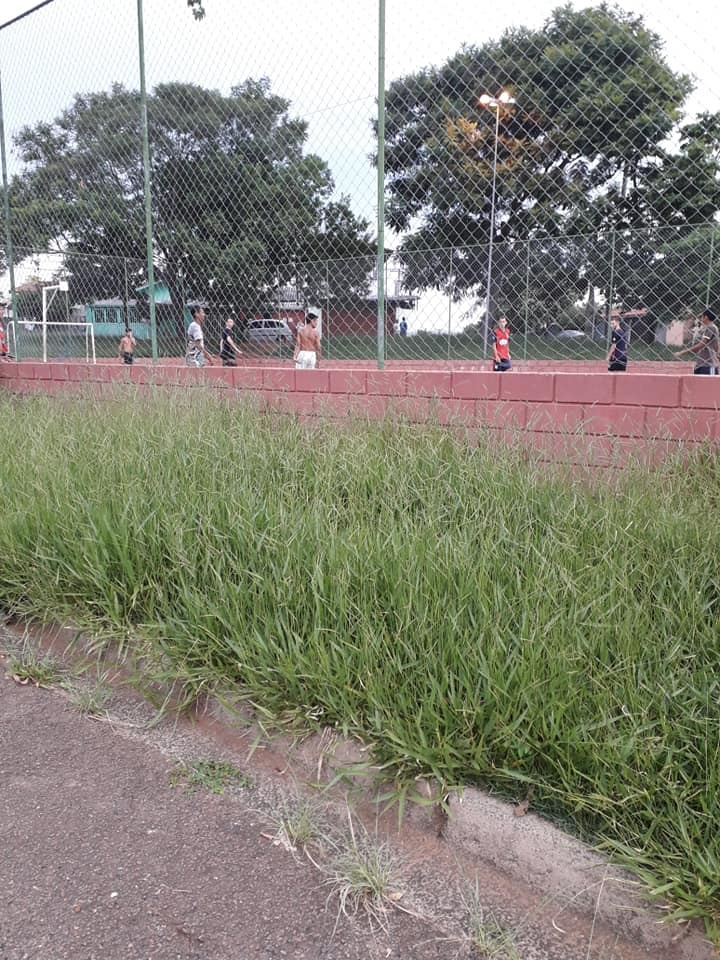 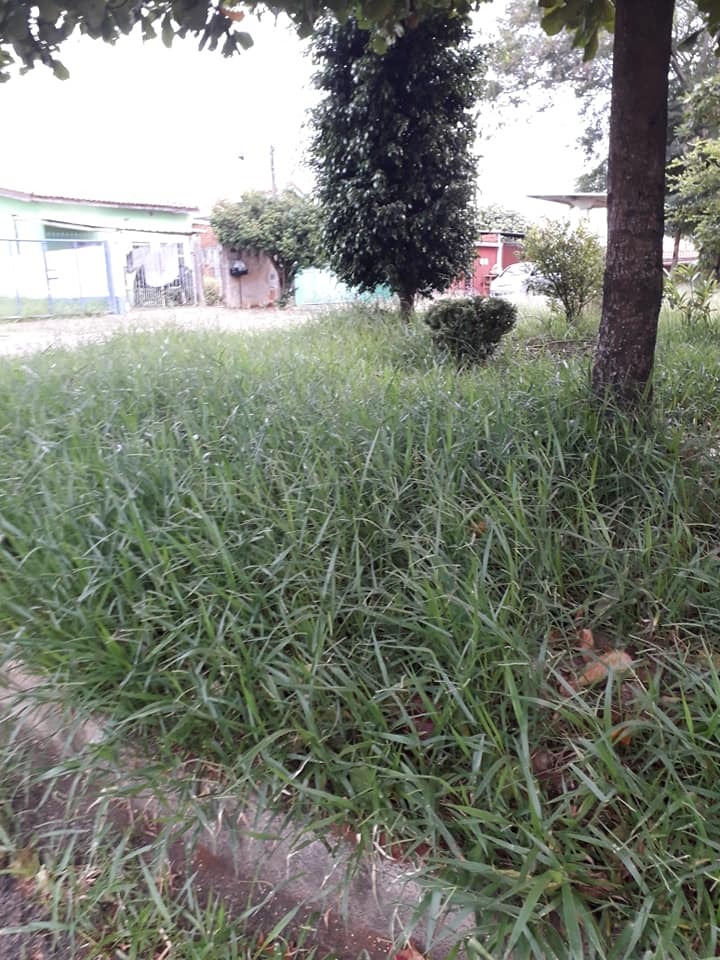 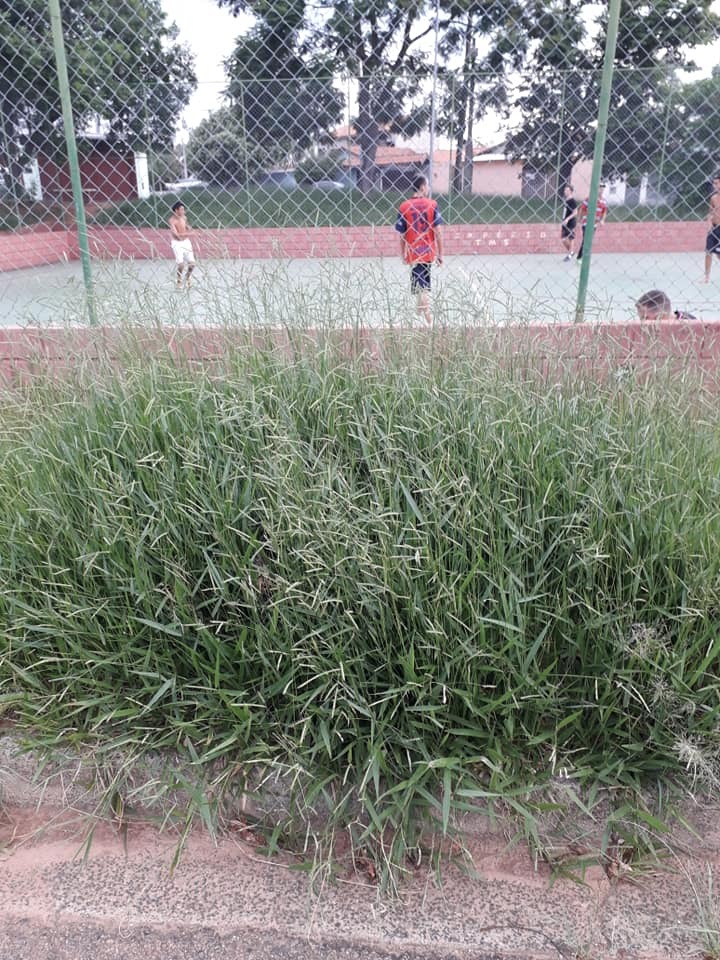 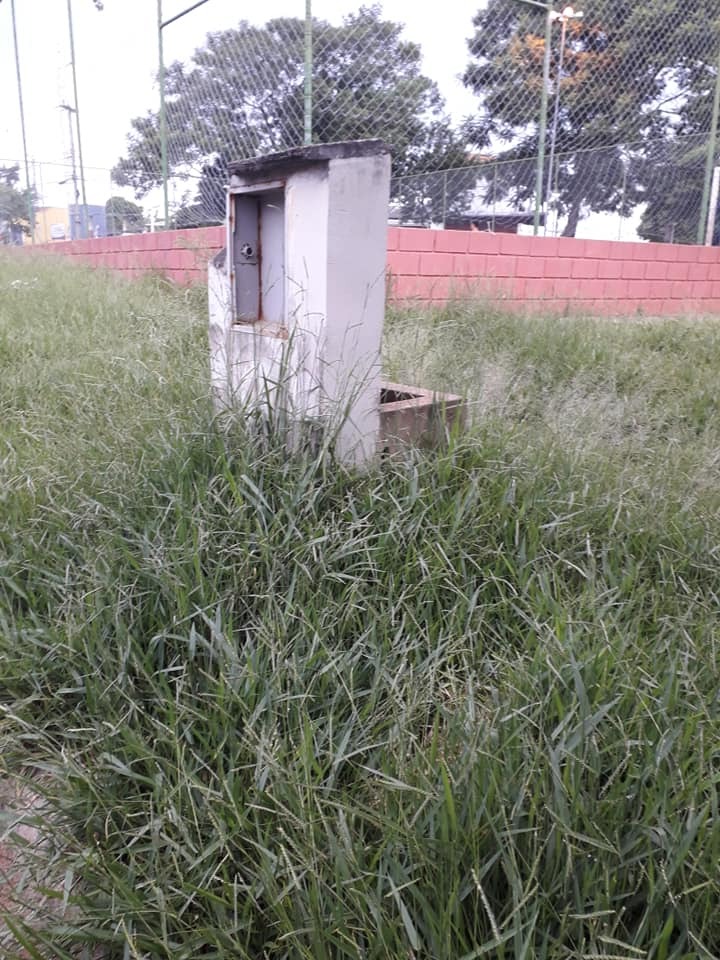 